●キリン福祉財団、住友財団、SOMPO福祉財団、ヤマト福祉財団　助成事業●日本障害フォーラム（JDF）報告会 《Part2》障害者権利条約の対日審査に向けて ～事前質問事項政府回答に関するJDF意見と各地域の取り組み～日時　２０２２年３月２２日（火）13:00～15:00オンライン開催（Zoomウェビナー）参加無料（事前登録制：3/18までにEメールまたはWEBフォーム等でお申込ください）手話通訳、要約筆記、点字データ(Base)、テキストデータあり　障害者権利条約の日本の初審査は、新型コロナウイルスの影響で延期が続き、現在のところ2022年8月～9月に開催が予定されています。JDFでは、事前質問事項政府回答へのJDF意見の取りまとめなどの活動を続けています。今回の報告会は、3/8と本日の2回に分けて、このJDF意見についてご紹介するとともに、関連する各地域の取り組みについて発言いただき、現在の課題と今後の条約実施への論点について共に考えます。■プログラム（順不同・敬称略）13:00 開会あいさつ、趣旨説明13:10　報告　事前質問事項政府回答に関するJDF意見について法律の前にひとしく認められる権利（12条）、自立した生活及び地域社会への包容（19条）　崔栄繁　DPI日本会議身体の自由及び安全（14条）　桐原尚之　全国「精神病」者集団教育（24条）、国内における実施及び監視（33条）　尾上浩二　DPI日本会議統計及び資料の収集（31条）　佐藤久夫　日本障害者協議会14:00　質疑14:10　休憩14:20　指定発言　各地域の取り組み　　　　①埼玉県虐待禁止条例に関わる動向　田中一　埼玉県障害者協議会　　　　②筋ジストロフィー病棟からの地域移行の取り組み　　　　　 岡山祐美 筋ジス病棟の未来を考えるプロジェクト/日本自立生活センター(JCIL)  　　　　③通常学級で学ぶ医療的ケアの必要な生徒への支援の取り組み 林智宏 バクバクの会14:50　質疑15:00　総括・閉会　藤井克徳　JDF副代表／日本障害者協議会代表　　　　※最新プログラムはJDFウェブサイトへ。お申込み　締め切り　3月18日（金）・下記必要事項に記入のうえ、E-mail、FAXなどで事務局までお送りください。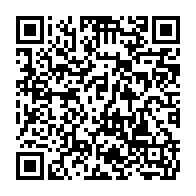 ・WEBフォームからもお申込みいただけます。＜ウェブフォーム　https://forms.gle/1xNS4uZeDFak9azo9＞※お申込みいただいた方にはZoomウェビナーのアドレスをお送りします。お名前：ご所属：ご連絡先E-mail（必須）：必要事項〔手話通訳 ・ 要約筆記 ・ テキストデータ（スクリーンリーダー用）その他（　　　　　　　　　　　　　　　　　　　　　　　　　　　）〕JDF事務局　jdf_info@dinf.ne.jp　　　　　　  FAX: 03-5292-7628   TEL: 03-5273-0601